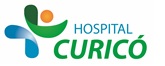 INFORMACIÓN PARA PACIENTES: 
“CERCLAJE CUELLO UTERINO”El presente documento permite entregar información al paciente respecto a la cirugía específica  a realizar,  por lo que NO CONSTITUYE  EL CONSENTIMIENTO INFORMADO.El  CONSENTIMIENTO INFORMADO, debe ser  llenado en el formulario en  la página web: www.hospitalcurico.cl,  en el enlace: https://intranet.hospitalcurico.cl/projects/consentimientoObjetivos del procedimiento:Este procedimiento consiste en la colocación de unos puntos de sutura alrededor del cuello uterino, tratando de cerrarlo para que el bebé permanezca adentro y evitar que se produzca un aborto.Descripción del procedimiento:Consiste en colocar puntos en el cuello uterino para evitar que este se abra provocando  un aborto o parto prematuro.Riesgos del procedimiento:Contracciones uterinas.Sangrado.Infecciones.Desgarros del cuello uterino.Ruptura de la bolsa amniótica con pérdida fetal.Parto prematuro.Pelviperitonitis.Ruptura uterina.Hemorragia.TrombosisAlternativas al procedimiento propuesto:No existe alternativa a este procedimiento.Consecuencias de no aceptar el procedimiento:Aborto o parto prematuro.Mecanismo para solicitar más información:Si necesita más información consulte con su  médico tratante, el Jefe de Servicio u otro médico especialista.Revocabilidad Se me señala, que hacer si cambio de idea tanto en aceptar o rechazar el procedimiento, cirugía o terapia propuesta.